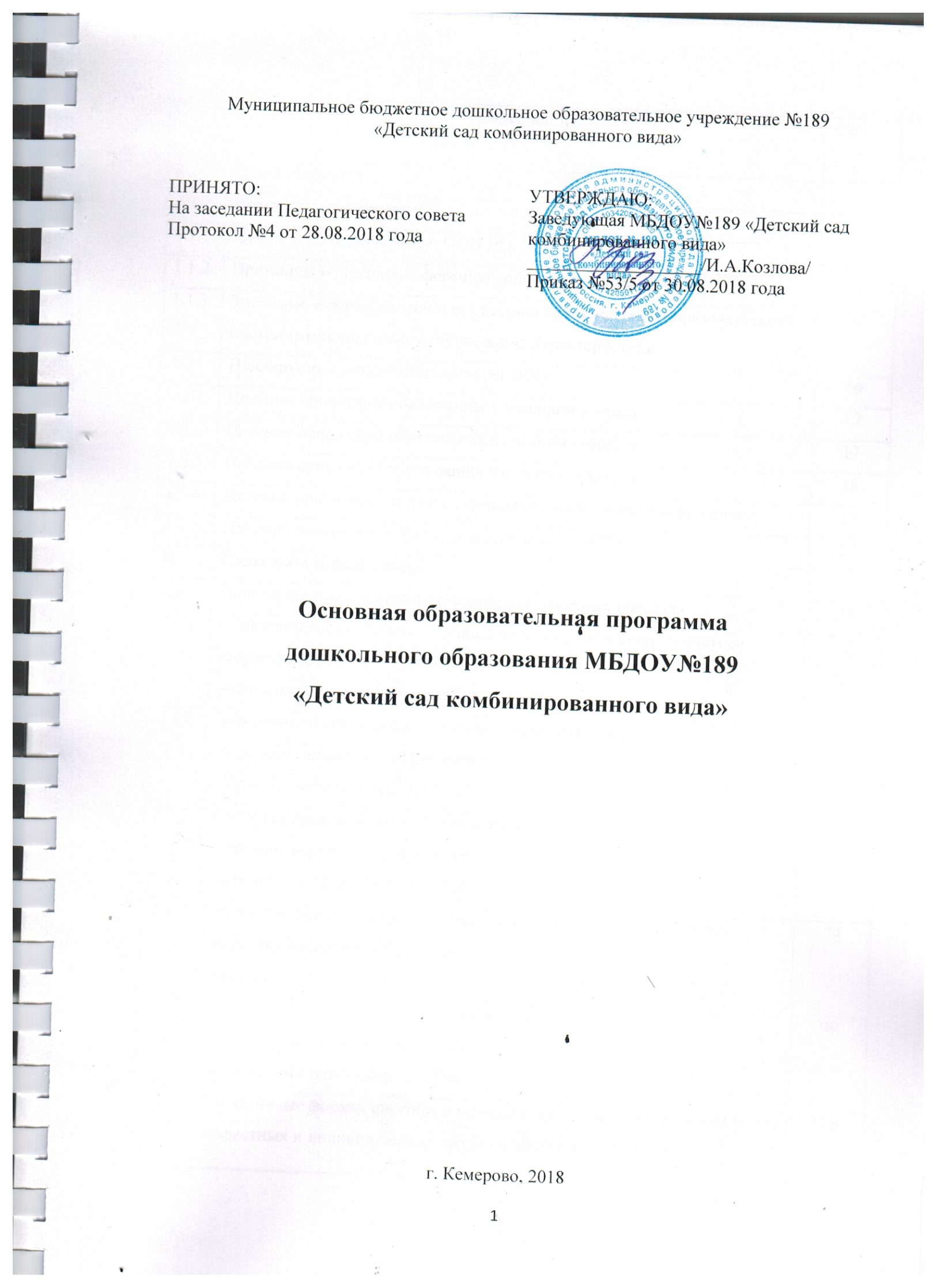 Краткая презентация ПрограммыОсновная образовательная программа дошкольного образования муниципального бюджетного  дошкольного образовательного учреждения № 189 «Детский сад комбинированного вида» (далее Программа) предназначена для работы с детьми в группах общеразвивающей направленности от 3 до 7 лет. Программа учитывает особенности детей младшего и дошкольного возраста, ориентируется на специфику  социокультурных и иных условий, образовательные потребности, интересы и мотивы детей, образовательные запросы и ожидания родителей (законных представителей), возможностей педагогического коллектива. Для проектирования и реализации образовательного процесса используется Примерная основная образовательная программа дошкольного образования, одобренная решением Федерального учебно-методического объединения по общему образованию (http://www.firo.ru/wp-content/uploads/2014/02/POOP_DO.pdf) Программа включает три основных раздела: целевой, содержательный, организационный. Организованная образовательная деятельность представлена в соответствии с направлениями развития ребенка, представлена в пяти образовательных областях, с учетом используемых комплексных и парциальных программ, методических пособий, обеспечивающих реализацию данного содержания. В Программе описаны особенности организации специфических видов детской деятельности в соответствии с требованиями федерального государственного образовательного стандарта дошкольного образования. Содержание и формы взаимодействия с воспитанниками, описанные в Программе отражают возрастные возможности детей, учитывает их анатомо-физиологические, психофизиологические особенности, возрастные потребности. Формы и методы общения с воспитанниками позволяют обеспечить благоприятные условия для развития детей в  младшем, среднем и старшем дошкольном возрасте. Целью Программы является создание благоприятных условий для полноценного проживания ребенком дошкольного детства, формирование основ базовой культуры личности, всестороннее развитие психических и физических качеств в соответствии с возрастными и индивидуальными особенностями, подготовка к жизни в современном обществе, формирование предпосылок к учебной деятельности, обеспечение безопасности жизнедеятельности дошкольника. Особое внимание в Программе уделяется развитию личности ребенка, сохранению и укреплению здоровья детей, а также воспитанию у дошкольников таких качеств, как патриотизм, активная жизненная позиция, творческий подход в решении различных жизненных ситуаций, уважение к традиционным ценностям. Эти цели реализуются в процессе разнообразных видов детской деятельности: игровой, коммуникативной, трудовой, познавательно-исследовательской, продуктивной (изобразительная, конструктивная и др.), музыкальной, чтения. Для достижения целей Программы первостепенное значение имеют задачи: забота о здоровье, эмоциональном благополучии и своевременном всестороннем развитии каждого ребенка; создание в группах атмосферы гуманного и доброжелательного отношения ко всем воспитанникам, что позволяет растить их общительными, добрыми, любознательными, инициативными, стремящимися к самостоятельности и творчеству; максимальное использование разнообразных видов детской деятельности, их интеграция в целях повышения эффективности воспитательно-образовательного процесса; творческая организация воспитательно-образовательного процесса; вариативность использования образовательного материала, позволяющая развивать творчество в соответствии с интересами и склонностями каждого ребенка; уважительное отношение к результатам детского творчества; единство подходов к воспитанию детей в условиях дошкольного образовательного учреждения и семьи; соблюдение в работе дошкольного учреждения и начальной школы преемственности, исключающей умственные и физические перегрузки в содержании образования воспитанников дошкольного возраста, обеспечивающей отсутствие давления предметного обучения. Содержательный раздел Программы разработан и сформирован МБДОУ № 189 «Детский сад комбинированного вида» в соответствии с ФГОС ДО с учетом Примерной общеобразовательной программы дошкольного образования «От рождения до школы» под редакцией Н.Е.Вераксы, Т.С.Комаровой, М.А.Васильевой и ряда парциальных программ в части Программы, формируемой участниками образовательных отношений, реализуются: дополнительная общеразвивающая программа «Я умею плавать» автор-составитель Пупышева И.О., дополнительная общеразвивающая программа «Обучение детей дошкольного возраста 5-7 лет элементам игры в настольный теннис». Автор-составитель  И.А.Козлова, дополнительная общеразвивающая программа по театрализованной деятельности с детьми дошкольного возраста 4-7 лет. Автор-составитель Попова Г.В., дополнительная общеразвивающая программа «Маленький художник».  Автор-составитель Коровкина О.Ю., программа «Основы безопасности детей дошкольного возраста» Авдеева Н. Н., Князева Н. Л., Стёркина Р. Б., программа Т.А. Скалон, Н.М. Игнатьевой  «Знакомим дошкольников с природой родного края»  и  Т.А. Скалон  «Экология для дошкольника». Важнейшим условием обеспечения целостного развития личности ребенка является развитие конструктивного взаимодействия с семьей. Цель взаимодействия педагогического коллектива с семьями воспитанников — создание необходимых условий для формирования ответственных взаимоотношений с семьями воспитанников и развития компетентности родителей (способности разрешать разные типы социальнo-педагогических ситуаций, связанных с воспитанием ребенка); обеспечение права родителей на уважение и понимание, на участие в жизни дошкольного учреждения. Задачи взаимодействия детского сада и семьи: • изучение отношения педагогов и родителей к различным вопросам воспитания, обучения, развития детей, условий организации разнообразной деятельности в дошкольном учреждении и семье; • знакомство педагогов и родителей с лучшим опытом воспитания в дошкольном учреждении и семье, а также с трудностями, возникающими в семейном и общественном воспитании дошкольников; • информирование друг друга об актуальных задачах воспитания и обучения детей и о возможностях дошкольного учреждения и семьи в решении данных задач; • создание в дошкольном учреждении условий для разнообразного по содержанию и формам сотрудничества, способствующего развитию конструктивного взаимодействия педагогов и родителей с детьми; • привлечение семей воспитанников к участию в совместных с педагогами мероприятиях, организуемых в районе (городе, области); • поощрение родителей за внимательное отношение к разнообразным стремлениям и потребностям ребенка, создание необходимых условий для их удовлетворения в семье. Основными формами просвещения родителей в ДОУ выступают: родительские собрания (общие, групповые), Основные формы обучения родителей: мастер-классы, проекты, игры№п/пСодержаниеСтр.IЦелевой раздел1.1.Пояснительная записка 41.1.1.Цели и задачи реализации ООП ДО41.1.2.Принципы и подходы к формированию программы61.1.3.Значимые для разработки и реализации основной общеобразовательной программы дошкольного образования характеристики81.2.Планируемые результаты освоения ООП161.2.1.Целевые ориентиры образования в младшем возраст171.2.2Целевые ориентиры образования в среднем возрасте171.2.3.Целевые ориентиры образования в старшем возрасте181.2.4.Целевые ориентиры на этапе завершения дошкольного образования191.2.5.Целевые ориентиры образования для детей с ОВЗ20IIСодержательный раздел2.1.Образовательная деятельность в образовательных областях222.1.1.Образовательная область «Социально-коммуникативное развитие»:-перечень вариативных программ-перечень методических пособий222.1.2.Образовательная область «Познавательное развитие»:-перечень вариативных программ-перечень методических пособий392.1.3.Образовательная область «Речевое развитие»:-перечень вариативных программ-перечень методических пособий642.1.4.Образовательная область «Художественно-эстетическое развитие»:-перечень вариативных программ-перечень методических пособий742.1.5.Образовательная область «Физическое развитие»:-перечень вариативных программ-перечень методических пособий992.2.Вариативные формы, способы и методы реализации Программы с учетом возрастных и индивидуальных особенностей воспитанников1082.3.Образовательная деятельность по профессиональной коррекции нарушений развития воспитанников 1152.4.Особенности образовательной деятельности разных видов и культурных практик1222.5.Способы и направления поддержки детской инициативы1262.6.Особенности взаимодействия педагогического коллектива с семьями воспитанников1292.7.Иные характеристики содержания программы137IIIОрганизационный раздел3.1.Материально-техническое обеспечение Программы1433.2Методические материалы и средства обучения и воспитания1493.3.Режим дня1623.4.Особенности  традиционных событий, праздников, мероприятий1673.5.Организация развивающей предметно-пространственной среды1713.5.1.Модель ППРС с указанием ее компонентов (центры детского развития) по пяти образовательным областям171IVКраткая презентация Программы177Приложение